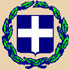 ΕΛΛΗΝΙΚΗ ΔΗΜΟΚΡΑΤΙΑΥΠΟΥΡΓΕΙΟ ΕΡΓΑΣΙΑΣ ΚΑΙΚΟΙΝΩΝΙΚΗΣ ΑΣΦΑΛΙΣΗΣΔΗΜΟΣΙΑ ΥΠΗΡΕΣΙΑ ΑΠΑΣΧΟΛΗΣΗΣ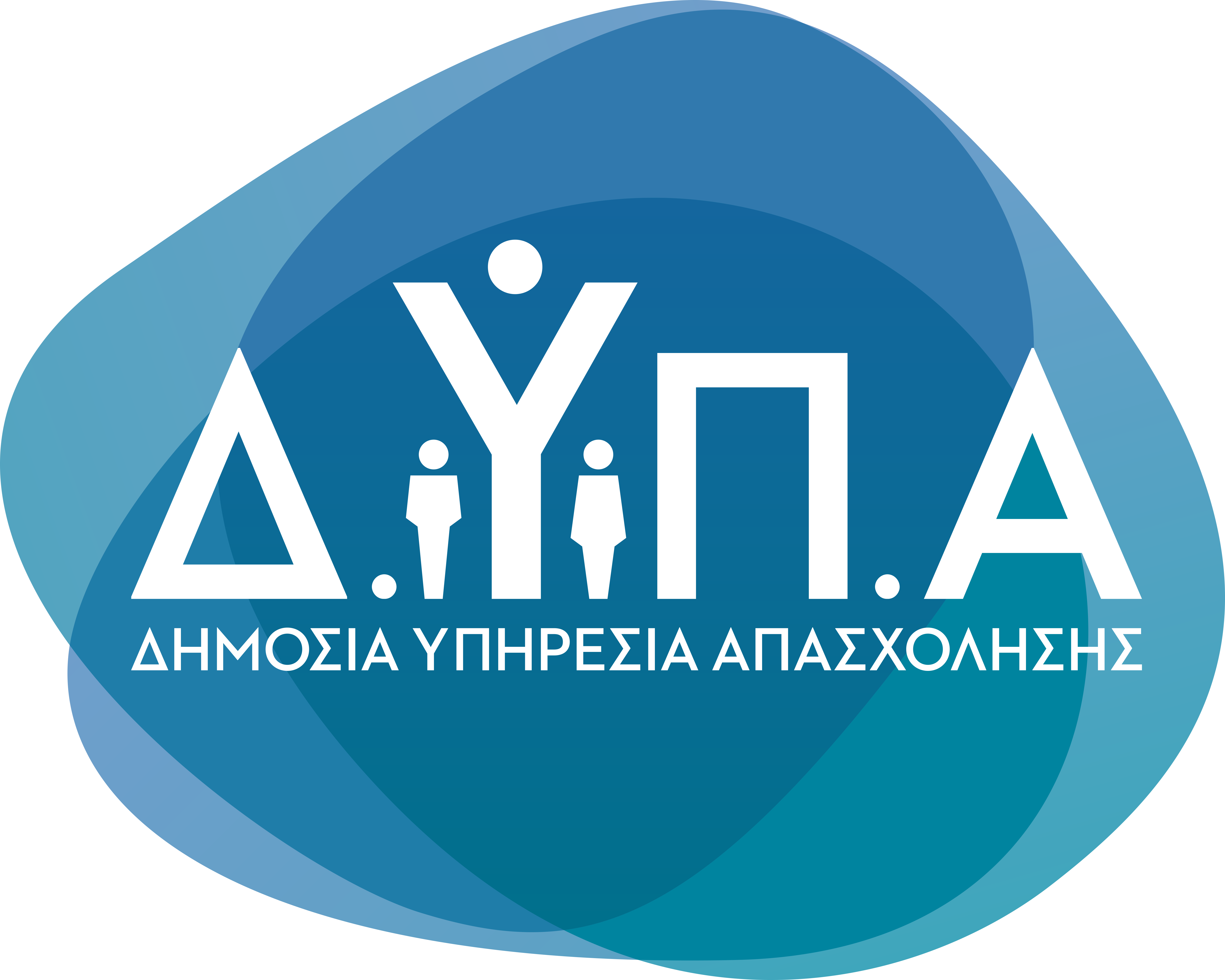 ΚΕΚ Δ.ΥΠ.Α. ΠΑΤΡΑΣΑίτησηΣυμμετοχής στο Πρόγραμμα Κατάρτισης«Λεμβούχοι για το Σπήλαιο Διρού – Β΄ Κύκλος»ΠΡΟΣ: ΚΕΚ Δ.ΥΠ.Α. ΠΑΤΡΑΣΑριθμός Μητρώου ΔΥΠΑ:……………………………………………………….…………………….(προαιρετικά, εάν κάποιος είναι εγγεγραμμένος στο μητρώο της Δ.ΥΠ.Α.)Ονοματεπώνυμο:……………………………………………………..……………….……….............Διεύθυνση κατοικίας:…………………………………………………………………….……………….Τηλ. Επικοινωνίας:…………………………………………………………………………….…………….email:……………………………………………………………………………………………………………….Επιθυμώ τη συμμετοχή μου στο Πρόγραμμα Επαγγελματικής Κατάρτισης «Λεμβούχοι για το Σπήλαιο Διρού – Β΄ Κύκλος».Έχω ενημερωθεί και αποδέχομαι τους όρους υλοποίησης του προγράμματος.Ημερομηνία:                                                                                                  Ο/Η Αιτών/ούσα……………………                                                                                                …………………………..